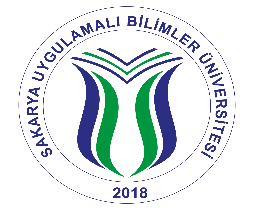 T.C.SAKARYA UYGULAMALI BİLİMLER ÜNİVERSİTESİKAYIP ÖĞRENCİ KİMLİĞİ MÜRACAAT TUTANAĞIT.C.SAKARYA UYGULAMALI BİLİMLER ÜNİVERSİTESİKAYIP ÖĞRENCİ KİMLİĞİ MÜRACAAT TUTANAĞIAdı Soyadı:Fakülte/Yüksekokul:Bölümü:Öğrenci Numarası:Başvuru Tarihi:İmza:Öğrenci Kimliğimi ......../…..../20..… tarihinde elden teslim aldım.         İmza:Öğrenci Kimliğimi ......../…..../20..… tarihinde elden teslim aldım.         İmza:Öğrenci Kimliğimi ......../…..../20..… tarihinde elden teslim aldım.         İmza: